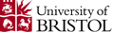 Survivors’ experiences of online-facilitated child sexual abuse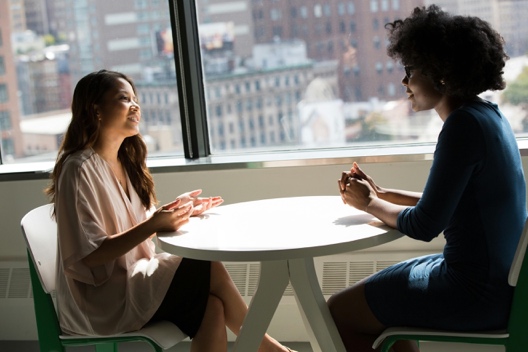 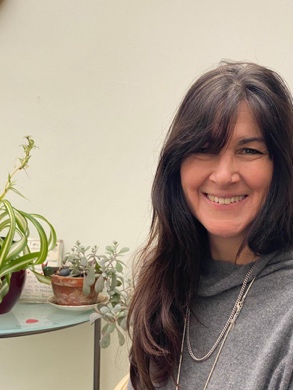 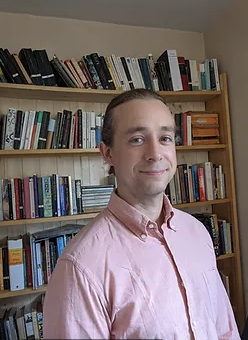 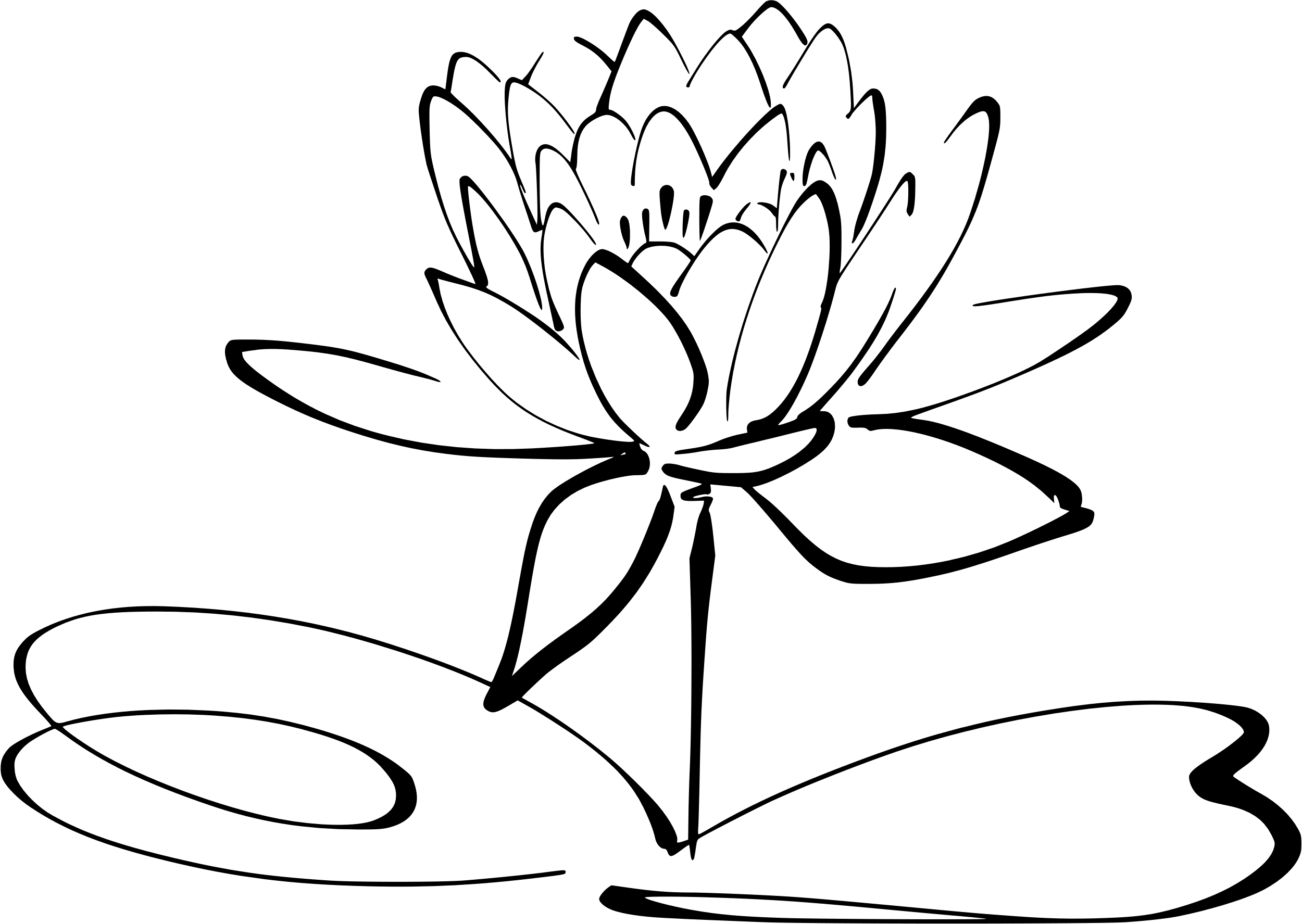 